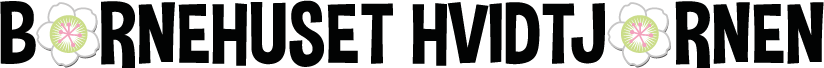 HVEM ER VI?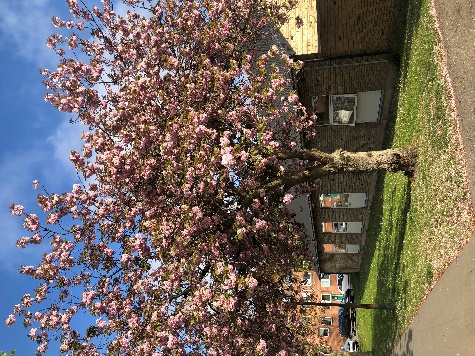 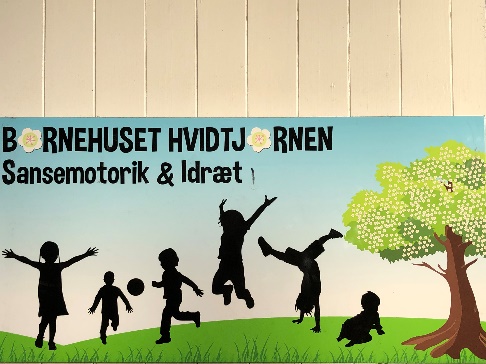 Børnehuset Hvidtjørnen                                                                       Fuglemosen 18                                                                        2605 Brøndby                                                                       Tlf.nr 43286240I Hvidtjørnen er der 14 ansatte, 1 køkkenass., 9 pædagoger, 3 medhjælpere, og 1 leder, der er pædagogisk uddannet. Vi har organiseret os med 1 vuggestuegruppe og 2 børnehavegrupper.Vuggestuebørnene er i alderen 0 – 2 år og 8 mdr.Børnehavebørnene er i alderen 2 år og 8 mdr. – skolealderen.Hele huset arbejder ofte på tværs i diverse grupper, eksempelvis med sansemotorik, ture ud af huset, temauger, o. lign.Geografisk placering:Børnehuset ligger i et boligområde, hvor der er mange gode legepladser og bakket terræn, Brøndbyvester bibliotek er vores nabo og vi har ca. 2 km til Brøndbyskoven.Hvidtjørnen har investeret i 2 ladcykler, hvilket betyder at vi lettere kan komme rundt med de mindre børn.Fysiske rammer inden- og udendørs:Hvidtjørnen har 3 grupperum, et lille alrum ved vores køkken, et rytmikrum og nogle små områder ved gangarealerne, hvor vi har indrettet flere læringsmiljøer. Her er der bl.a. mulighed for at fordybe sig med læsning, leg med dyr og dukkehus. På stuerne er der indrettet med flytbare møbler og borde der kan slås op ad væggen således, at vi hurtigt kan skabe gulvplads til bevægelse. Stuerne er indrettet med flere forskellige læringsrum, som skaber ideer til leg og læring for vores børn. 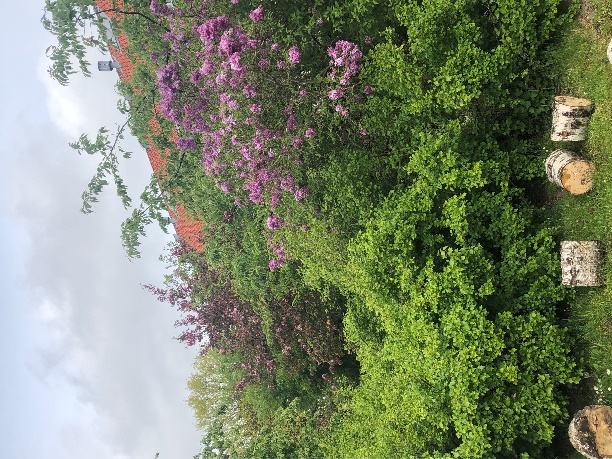 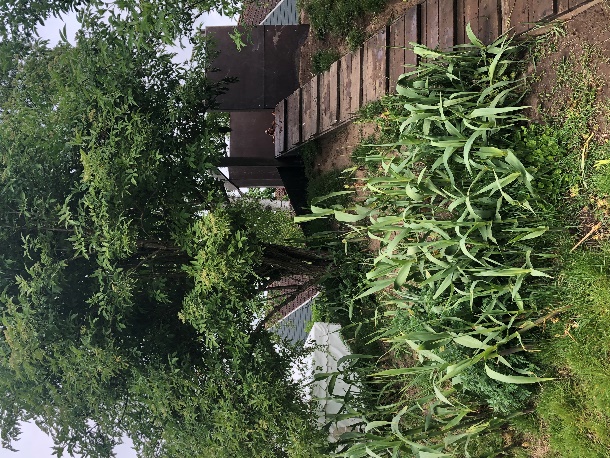 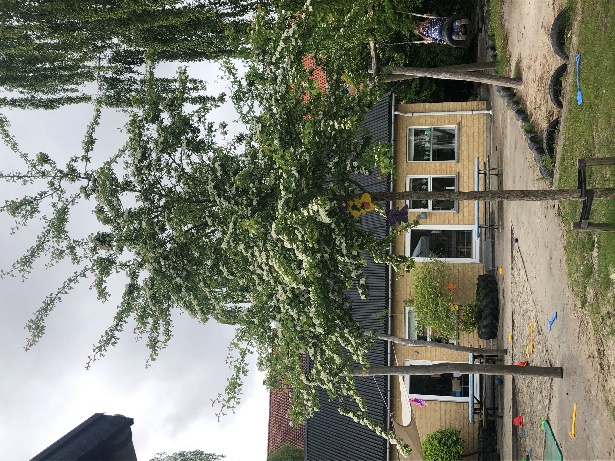 Vores legeplads er stor og indrettet med gynger, sand, bakker, bålplads, labyrintbusk, insekthotel, klatretårn og mange stykker træ, som er hyggelig at gå på opdagelse under, for at finde insekter.Køkken som et aktiv:I vores køkken har vi ansat en køkkenass., som næsten dagligt har børn med til at forberede maden. Det kan eksempelvis være at de hjælper med at skrælle gulerødder eller forme boller. Denne aktivitet betyder at børnene får en fin indsigt i mange forskellige gøremål og fødevarer.I køkkenet er der også mulighed for at være, når man som barn har brug for en lille ”pause”. Det er en unik mulighed for at skifte arena og være i et andet socialt miljø sammen med vores køkkenass.Hvidtjørnens særlige fokus:   I børnehuset Hvidtjørnen har vi siden 2011 haft særlig fokus på at arbejde med sansemotorisk udvikling. Dette har vi valgt at sætte særligt fokus på, da børn med udfordringer i deres sansemotoriskeudvikling kan få nogle særlige udfordringer i hverdagen. Dette kan eksempelvis komme til udtryk ved, at barnets hjerne ikke er i stand til effektivt at bearbejde de sanseindtryk, det modtager. Børnene vil opleve et kaos af sanseindtryk og er ikke i stand til at filtrere de uvæsentlige indtryk fra. Det kan give udslag i hyperaktive eller meget tilbageholdende og forsigtige børn.Hvilket kan give koncentrationsproblemer.Hvorledes udmøntes og organiseres det i hverdagen.:Børnene er opdelt i aldersopdelte grupper, børn og voksne er sammen 2 uger om måneden i formiddagstimerne, 9 gange om året. I de perioder arbejdes der kun med sansemotorisk udvikling. Børnene følges af de samme 2 voksne, indtil de skal i SFO/skole.De voksne har et forpligtende samarbejde, som betyder at de skal planlægge, udføre og evaluere det pædagogiske arbejde i gruppen.Samtidig med vores Sansemotoriske arbejde har vi en sproggruppe, som arbejder med forskellige sprogforløb, hvor bevægelse er en integreret del af praksis.Forældrene informeres via dagsedler om dagens pædagogiske forløb, hvorpå der beskrives indhold og formål.Det sansemotoriske arbejde giver mange muligheder for at arbejde med inklusion. I grupperne dannes der fællesskaber via samarbejde. Børnene får øje på hinandens styrker og interesser. Børnene føler sig værdsatte og vigtige deltagere.Der er tydelige voksne, som via deres indgående kendskab til gruppen af børn, planlægger fælles aktiviteter, udvikler kompetencer hos det enkelte barn og gruppen, roser, giver kærlige ”skub” og italesætter forskelligheder og styrker.I 2017 blev vi Idrætscertificeret (pædagogisk idræt) hvilket går fint i spænd med vores sansemotoriske arbejde. I praksis betyder det, at vi ind tænker bevægelse ind i mange af vores aktiviteter. Samtidig arbejder vi med begrebet ”Den pædagogiske bagdør”, hvilket betyder, at vi planlægger aktiviteter således, at alle har deltagelsesmulighed og at vi justerer i aktiviteten undervejs.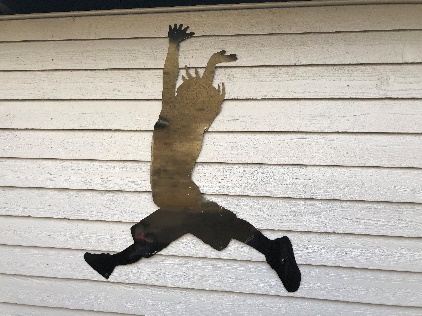 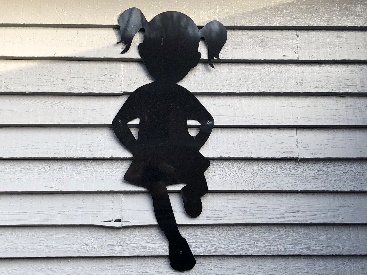 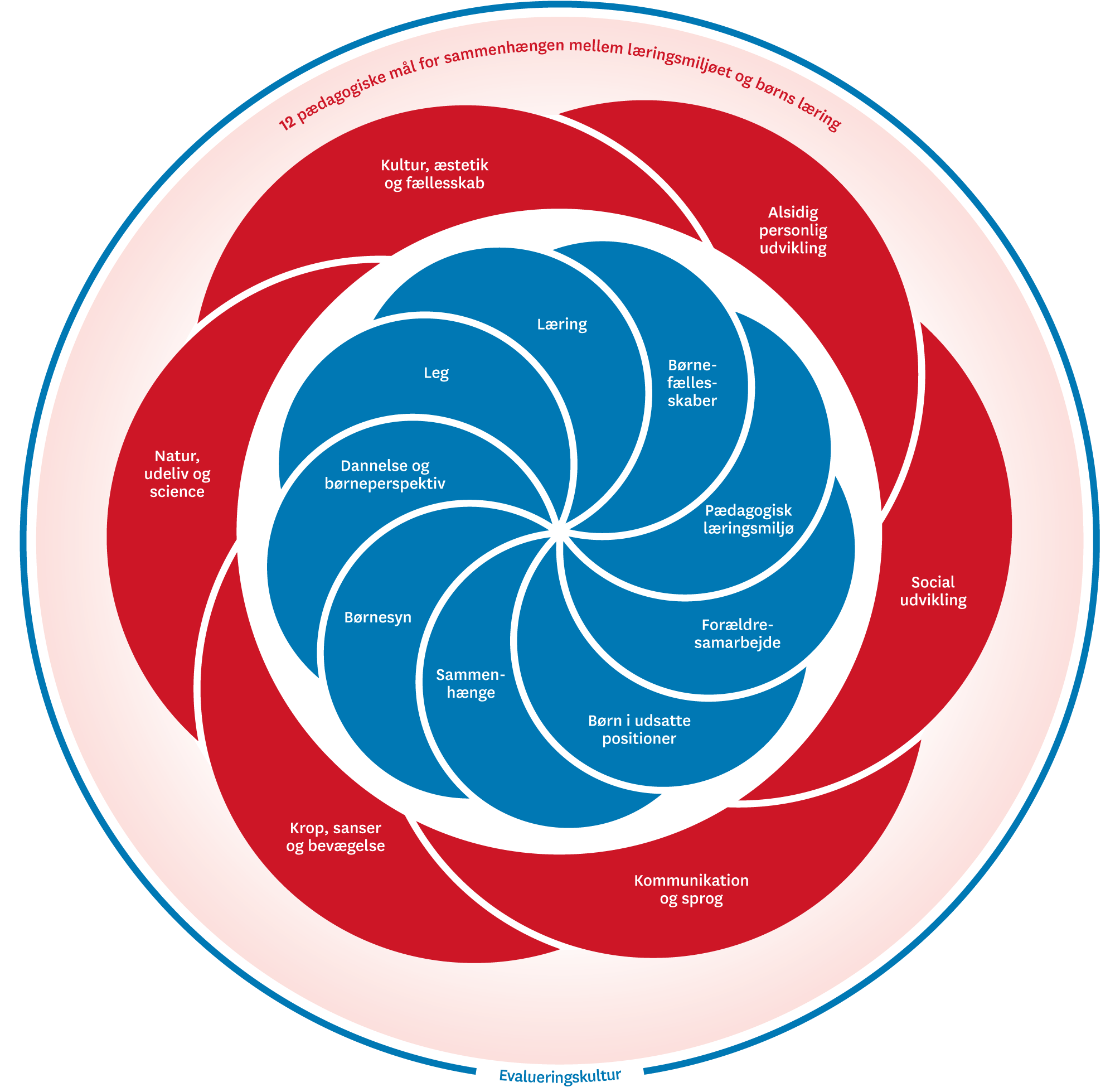 Den pædagogiske læreplan udarbejdes med udgangspunkt i det fælles pædagogiske grundlag (De blå kronblade) samt de 6 læreplanstemaer (De røde kronblade) Blomsten er udarbejdet af EVA, (Danmarks evalueringsinstitut).Blomsten skal forstås således, at alle de blå kronblade er det fælles pædagogiske grundlag og de røde kronblade er de 6 læreplanstemaer. Den pædagogiske læreplan skal udarbejdes med udgangspunkt i Det fælles pædagogiske grundlag, forstås således at hver læreplanstema skal afspejle de blå kronblade.Herunder har vi formuleret hvordan vi tolker og arbejder med det fælles pædagogiske grundlag, som er de 9 blå kronblade.Barnesyn:Børn i Hvidtjørnen skal mødes af voksne, som sammen med barnet skal skabe: Nærhed, trivsel, læring, udvikling og anerkendelse, således at barnet kan udvikle sig optimalt.Klip fra hverdagen:AfleveringssituationenVerbalt ”Godmorgen”Visuel kontaktBarnet skal føle sig velkommen, eksempel: ”Har du haft en god ferie?”Hvorledes trives barnetBarnets behov tilgodeses. Eksempel: Barnet kommer ind ad døren i fred og ro og der anerkendes, at det kan være svært at sige farvel.Formiddagsmad/samling vg.Rammen sættes af de voksneBørn er aktivt deltagende, deler kopper ud, de vælger tema for dagens samling, sang/historie.Frokost:Rammen sættes af de voksneSprog/dialog børnenes behov/interesseFælleskabBordplan laves ud fra forskellige kriterier bl.a.: Venskaber, udviklingszone, sproglige formåen.Udvikle og få forståelse for hjælpsomhedKonflikthåndtering:Støtte, vejlede og guideGensidig respekt mellem barn/voksen Selvstændighed; Hjælpe barnet videre via anerkendelseLade barnet forsøge selvStrukturerede aktiviteter Hvad er børneinitieret leg?Leg i små grupper u/voksneBørn kan vælge det, eks. lege i glasgangenDe voksne kan guide børnene til at vælge små oaserDer er læring om regler/rammerLeg hvor voksne er deltagende /på sidelinjenKan udvikle legenKan være guidendeKan være deltagende/invitere sig selv med i legenVære understøttende i legenOpstarte leg ud fra barnet interesseIndgående kendskab til det enkelte barn, så vi kan justere på praksisPersonalets har en tæt kommunikation med forældrene, således vi kan justere i praksis.Zone for nærmeste udvikling:Booste selvværdKærlige ”skub” således at barnet i tryghed kan videreudvikle sig.Acceptere at de voksnes forskelligheder giver et helhedsbillede af barnetVi udfordrer børnene på forskellige måder, krav, samvær, relationer, leg og aktiviteter.Det skal være muligt for det enkelte barnet at nå målet på forskelligmåde.Alt skal være meningsfuldt.De voksne skal være anerkendende medspillereDe voksne skal skabe tryghed Dannelse og børneperspektiv:Hvordan arbejder vi med dannelse set ud fra børneperspektivet?Læring og forståelse af forskelligheder ud fra:UdseendeAdfærdKulturFamilie formerNormer og værdierLæring om sociale fælleskaberLæring om demokratiske spillereglerInddragelseSkabe meningsfuld læring som lagresMedindflydelse og medbestemmelseLeg:Leg er en væsentlig del af den måde barnet tilegner sig kompetencer. Legen skal være nuanceret og der skal skabes muligheder for at tilgå leg på mange måder og i forskelige læringsrum:Leg skal give mulighed for at udvikle og afprøve:FantasiEksperimenter /scienceOpfindsomhedSpontan leg der forandrer/udvikler sig Lære at udvikle lege i relationen med børn og voksneLyst, sjov og glædeBørnefælleskaberSociale kompetencer/relationerVoksen inspirationBørn leger for legens skyld/ der er intet på spil = Har en værdig i sig selvVokseninitieret leg der sættes i gang - Børnene overtagerTilegner sig videnBørns forskellige udfoldelser i legen fysisk / psykisk Zone for nærmeste udvikling, de voksne ser hvor de er og udfordre demBørnene udvikler sig - Sprogrelationer - SamarbejdeBørnene tilegner sig videnVoksne indgår på forskellig vis – Foran, ved siden af og bagvedVoksne udvikler/understøtter legenSociale spilleregler: Dele, empati, forstå sig selv og andreLegefællesskaber er en vigtig del af barnets udvikling og læring om sig selvLæring:Læring er tilegnelse af færdigheder og det er væsentlig, at barnet selv har medindflydelse. Læring sker hele tiden både i planlagte aktiviteter, i pludselig opståede aktiviteter og i hverdagsrutiner.Hvad skal der til for at børn får mulighed for læring:Gode betingelser for deltagelseFange børnenes interesse og dermed lade børnene lære igennem interessen fra sig selv og andre Det er den voksnes opgave at optimere børnenes videreudviklingTydelige forventningerBarn vs. barn læringLæring sker i alle foraLæring sker i voksen og børneinitieret relationerLæring sker når det giver meningLæring skal hjælpes på vejVoksne skal se/være opmærksomme på initiativer og hvad der optager børnene, de skal se/følge børnenes sporTrygge læringsmiljøer: Turde deltage, turde bidrage, turde være i centrumDidaktiske overvejelserLæring sker primært i relation via respons og spejlingLæring gennem krop og sanserUdfordre børnene i forskellige aktiviteterRutiner og gentagelserBørne- og vokseninitieretEngagerede rollemodellerLæring sker via børnenes læringsstrategierBørnefællesskaber:Børnefælleskaber er en vigtig ingrediens for et godt børneliv. Det er føle sig betydningsfuld i samværet med andre, at lære de sociale spilleregler og at forstå hvordan jeg reagerer, når andre gør eller siger noget.Hvorledes skaber vi rammerne og hjælper til med at udvikle børnefælleskaber:Alle skal respektere og lytte til hinandenAlle skal være, eller hjælpes til at være, en del af fælleskabetVenskaber dannesLigeværdighed og respekt i fælleskabetVoksen justering ift. børnefællesskaberneVære opmærksom på børnedynamikken i legen og aktivitetenLæring om demokrati: Mine holdninger har en værdiSkabe og øve baner til at udvikle børnefællesskaberStøtte venskaber: Kultur, alder, kønRespekt for at dannelse af forskelligheden i dannelse af venskaberStor betydning for trivsel og udviklingVoksne skaber balance mellem individ og fællesskabAfprøve egne og hinandens grænser i fælleskabetPædagogens rolle: Udvide – udvikle – skabe nye fælleskaberVoksne rollemodeller ift. italesættelse om andre både verbalt og nonverbaltBørnene skal lære at åbne sig, kunne acceptere /tackle et nej.Pædagogisk læringsmiljøer:Det pædagogiske læringsmiljø skal give muligheder for at børnene trives, lærer, udvikler sig og dannes. Dette gør vi ved at:Tilrettelægge praksis i hverdagen/hele dagen så der er plads til læringFysisk/psykisk miljø alle steder. Fordeling af voksne hele dagenOpmærksom på inventar/legetøjSkabe tryghed /rumVære opmærksomme på at hverdagsrutiner også indeholder, dialog, læring og deltagelsesmuligheder.Arbejde bevidst med læringsmiljøerUdvikle og forandreVeksle mellem børneinitieret og voksen planlagte Følge børnenes sporLæring hele dagen i aktiviteter og rutinerSynlige, tydelige, nærværende og støttende voksneVoksne skal være dynamiske, nysgerrige, undersøgende, forgangsmænd, udvikle sig og brænde for fagetDe voksne skal være ForanBagvedVed siden af Deltagelsesmuligheder Systematisk blik ind i læringsmiljøet Alle rum skal ose af læringsmiljøerBørns medindflydelseLæringsmiljøet skal have tryghedSprog Stille åbne spørgsmålSætte ord påSamarbejde med forældre om børns læring:Hvorledes udmønter vi samarbejdet med forældre:Udvidet dagsorden til forældremødet med info om pkt. på stuemødetÆndre konsultationer til samtaler med mindre spørgeskema, der udleveres til forældrene inden samtalen.  Forældre får små opgaver med hjem omkring et temaMånedssedler: Hvad vi har fokus på i den følgende mdr. Dagsedlen afspejler det i deltaljer.Børn i udsatte positioner:Hvilke redskaber bruger vi i hverdagen:Pædagogisk bagdørFaglige dialoger på stuemøder og personalemøder, som udmøntes i ensartede/fælles metoder/arbejdsredskaber.Bekymringsskema med Smitt modelen 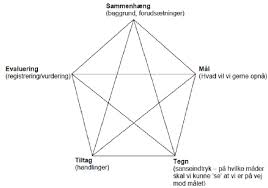 Pædagogisk læringsmiljø med sammenhæng til børnehaveklassen:Børnehavebørn bliver 1. maj, året før de starter i SFO Grantræer i Hvidtjørnen, som indikerer at de nu er skolebørn.Med det følger der følgende:Større ansvarKravFrihed under ansvarModenhedEgne meningerKonflikthåndteringØget fokusSocial samspilSelvstændighedSelvhjulpenhed Inddragelse af lokalsamfundet:Naturvejler/skovenBibliotekerKirkenBoligforeningenArbejdet med det fysiske, psykiske og æstetiske børnemiljø:Fysiske:Gulvplads / pladsFlytbare møbler”Legetøjsbank”, legetøj som står et centralt sted og kan hentesOrden PsykiskRespekt Verbalt             NonverbaltRolige/voldsomme legeVære opmærksom på støjÆstetisk:Væggene skal afspejle børnenes hverdagUdviklings zone/inspirations zoneOrdenDE 6 LÆREPLANSTEMAERFor alle 6 læreplanstemaer gælder.Børn i udsatte positioner:Alle aktiviteter skal have ind tænkt en pædagogisk bagdørDe/den voksne, der er med i læringsrummet, skal være støttende, kunne justere ift. at være ved siden af, foran og trække sig.Alsidig personlig udvikling:”Alsidig personlig udvikling drejer sig om den stadige udvidelse af barnets erfaringsverden og deltagelsesmuligheder. Det forudsætter engagement, livsduelighed, gåpåmod og kompetencer til deltagelse.” (fra Den styrkede pædagogiske læreplan udgivet af Børne- og socialministeriet).Hvidtjørnen arbejder med ugeplaner således, at vi sikrer os, at vi har nogle pædagogiske mål, der udvikler det enkelt barn.Vi skaber nogle rammer og lige udviklingsmuligheder for alle børn således, at barnet bl.a. får mulighed for at udvikle sin erfaringsverden, lære egne grænser, forstå at begå sig i forskellige miljøer, udsætte egne behov og få en forståelse af demokrati.Vi arbejder i mindre grupper på tværs af alder, køn og stuerne og temaerne varierer. Temaerne kan være valgt af personalet, af børnene eller opstå grundet behov i børnegruppen.Social udvikling”Social udvikling er udvikling af sociale handlemuligheder og deltagelsesformer og foregår i sociale fællesskaber, hvor børnene kan opleve at høre til og hvor de kan gøre sig erfaringer med selv at øve indflydelse og med at værdsætte forskellighed. Gennem relationer til andre udvikler børn empati og sociale relationer og læringsmiljøet skal derfor understøtte børns opbygning af relationer til andre børn, til det pædagogiske personale, til lokal- og nærmiljøet, til aktiviteter, ting, legetøj m.m. (fra ”Den styrkede pædagogiske læreplan” udgivet af Børne- og Socialministeriet).Kommunikation og sprog”Børns kommunikation og sprog tilegnes og udvikles i nære relationer med barnets forældre, i fællesskaber med andre børn og sammen med det pædagogiske personale. Det centrale for børns sprogtilegnelse er, at læringsmiljøet understøtter børns kommunikative og sproglige interaktioner med det pædagogiske personale. Det er ligeledes centralt, at det pædagogiske personale er bevidst om, at de fungerer som sproglige rollemodeller for børnene, og at børnene guides til at indgå i fællesskaber med andre børn.” (fra ”Den styrkede pædagogiske læreplan” udgivet af Børne- og socialministeriet)Læringsrum/form:Sproget, både det verbale og nonverbale, er en vigtig ingrediens i ens sociale og personlige udviklingsmuligheder. Kommunikation/Sprog er:TaleForstå sprogetNuanceret ordforrådKommunikationsstrategiNuanceret sprogLytteVære tilstede i kommunikationenAflæse det nonverbaleForståelse af kropssprogI Hvidtjørnen arbejdes der med sprog på flere niveauerI hverdagssituationer:Sætter ord på handlinger og genstandeBruger kommunikationsstrategier ved eksempelvis frokost, hverdagssituationer som på- og afklædning i garderoben og ved klargøring til at sove.Leg og Læring (Materiale til sprogarbejde i vuggestuegruppen) Dette gør vi eksempelvis, når vi spiser formiddagsmad.Læseleg (Materiale til sprogarbejde i vuggestue- og børnehavegruppen) og oplæsning i mindre og større grupper af børn. Dette er en aktivitet, som vi har i vores ugeplaner.Når vi læser, er børnene aktivt deltagende. Eksempelvis siger vi rim og remser, børnene skal fortælle hvad Alfons Åberg altid siger, eller vi sætter bevægelser på fortællingen fra bogen, hvormed vi gør sproget levende og mere forståeligt for børnene.I vores Sansemotoriske uge arbejdes der intensivt med sproget i nogle små grupper med de børn, der har sproglige udfordringer.Krop, sanser og bevægelse”Børn er i verden gennem kroppen og når de støttes i at bruge, udfordre, eksperimentere, mærke og passe på kroppen – gennem ro og bevægelse – lægges grundlaget for fysisk og psykisk trivsel. Kroppen er et stort og sammensat sansesystem, som udgør fundamentet for erfaring, viden, følelsesmæssige og sociale processer, ligesom al kommunikation og relations dannelse udgår fra kroppen”. (fra ”Den styrkede pædagogiske læreplan” udgivet af Børne- og socialministeriet)Natur, ude liv og science”Naturoplevelser i barndommen har både en følelsesmæssig, en kropslig, en social og en kognitiv dimension. Naturen er et rum, hvor børn kan eksperimentere og gøre sig de første erfaringer med naturvidenskabelige tænke- og analysemåder. Men naturen er også grundlag for arbejdet med bæredygtighed og samspillet mellem menneske, samfund og natur.” (fra Den styrkede pædagogiske læreplan udgivet af Børne- og socialministeriet)Læringsrum/læringsform:Læring om:ÅrstiderneNatur materialer: Vand, jord og sandVejretLugte til blomster og planterKrible krable liv og planterDeres liv og levevilkårNærmiljøetSkov og ture i nærmiljøetLæring om naturenBøger og billederDialogBesøg hos Naturvejleder i Brøndby skoven      Metode:Spontan leg  PåklædningAlle sanser kommer i spilBevægelse Fællesskab  KreativitetInd- og udtrykFællesoplevelserFælles ansvar/ eget ansvarFølge børnenes sporFormidling til forældrene med henblik på at forældrene fører dialogen videre (forældresamarbejde)Voksne som er gode rollemodeller, viser interesse og er igangsættendeUgeplaner. Børnene inddrages i dele af planlægningen og der planlægges på tværs af stuerne.Alle aktiviteter skal planlægges med en pædagogisk bagdør, hvilket betyder at aktiviteten skal kunne justeres op og ned i sværhedsgrad. Det enkelt barn skal kunne deltage ved at få hjælp fra en voksen eller en kammerat således at det er muligt for alle børn at deltage Kultur, æstetik og fællesskab”Kultur er en kunstnerisk, skabende kraft, der aktiverer børns sanser og følelser, ligesom det er kulturelle værdier, som børn tilegner sig i hverdagslivetGennem læringsmiljøer med fokus på kultur kan børn møde nye sider af sig selv, få mulighed for at udtrykke sig på mange forskellige måder og forstå deres omverden.” (fra Den styrkede pædagogiske læreplan udgivet af Børne- og socialministeriet)Læringsrum/form:Læring om:Middelalder, Hvad er et land? Kongeriget i Danmark hvad er det?MuseumsbesøgFamiliekonstellationenForskellige kulture og deres traditionerKreative aktiviteter Metode:Temauger hvor der udarbejdes ugeplaner og hvor der lægges vægt på formidling, kreative udtryksmuligheder, besøg på relevante steder og forskellige indlæringsmetoder.Der planlægges kreative aktiviteter i ugeplanerne, hvor der lægges vægt på at tilbyde børnene forskellige oplevelser, materialer, og lign.Evalueringskultur Hvidtjørnens ugeplaner er detaljerede og dermed giver det mening at vores evalueringskultur bindes sammen med ugeplanerne. Evaluering:Hvad fungerede / fungerede ikke? MaterialerPlanlægning, tid, oprydning og lign.Voksen involveringForberedelseForberedelse af børneneBørnenes reaktion efterfølgende - havde de dialog om aktiviteten?Disse ugeplaner/evalueringer sættes i mapper under læreplanstema og hvert halve år (Januar og september) laves en del-evaluering. Disse delevalueringer samles hver 2. år. hvorefter vi ser på vores pædagogiske praksis og justerer fremadrettet.Ugeplanerne skal samtidig bruges til at inspirere hinanden til at udveksle ideer i Hvidtjørnen.For at udvikle sig personligt er det vigtigt, at man føler sig tryg i sine omgivelser og at man møder imødekommende, tydelige, guidende, åbne voksne, som møder barnet, hvor det er.Tryghed skaber overskud til at udvikle sig på alle niveauer. Tryghed skabes og vises når børnene:Viser lyst og initiativ til at deltageØver sig i forskellige konteksterBegynder at udforske sig selv og omverdenenFor at børnene kan udvikle sig og føle tryghed, skal de voksne skabe rammer, der gør at børnene:TørKanMåVilI dagligdagen i et dagtilbud er der mange rutiner i hverdagen. Disse rutiner ser vi som mentale læringsrum, hvor den personlige udvikling kan blomstre.Hverdagsrutiner:SelvhjulpenhedAnerkende barnets følelser og selvforståelseSprogudviklingGode og tydelige voksne rollemodellerVia ugeplaner tilrettelægger vi vores pædagogiske praksis, således at vi sikre os, at alle børn har deltagelses- og udviklingsmuligheder.Læringsrum har stor betydning for udvikling af de sociale kompetencer og legens betydning prioriteres højt. Læringsrummene skal være med til at inspirere og udvikle legen og via det, de sociale kompetencer. Hvad skal læringsrum kunne/vise:Hvad rummet tilbyder: ”Hvad kan vi lege her?”Rummet skal skabe kreativitet og inspirere til at legen kan udvikles.Rummet skal tiltrække børn, som bliver nysgerrige på lege/aktiviteten.Rummet skal styrke de børn der udfordres af at finde på leg - de skal inspireresRummet skal være med til at danne nye relationer - aktiviteten vælges fremfor kun relationen.Personalet italesættelser og anerkender børnenes forskeligheder og forskellige kompetencer. Dette er med til at skabe selvværd og selvtillid hos det enkelte barn og samtidigt får de andre børn øje på at det pågældende barns ressourcer og kompetencer. Læringsrum/læringsform:Læring:Arbejde og øve sig på de 18 grundbevægelser: Gå, løbe, kravle, trille, springe, klatre, krybe, snurre, skubbe, gribe, gynge, trække, svinge, hinke, hoppe, vippe, kaste og skubbe.Arbejde og øve sig på at udvikle sansemotorikkenKropsbevidsthedSelvhjulpenMetode:Sansemotoriske uger, 2 uger 9 måneder om året (se pkt. ”Hvem er vi?”)Bevægelse/Selvhjulpen i hverdagsrutiner, såsom tøj af og på, øse mad op/smøre sin mad, toiletbesøg/bleskift.Hvad kan jeg med kroppen? Aktiviteter der skaber forståelse for det enkelte barn Involvere kroppen i stillesiddende aktiviteterneInddrage musik/rytmik i bevægelseMotorikrummet inddrages hele dagenUgeplaner. Børnene inddrages i dele af planlægningen og der planlægges også på tværs af stuerneAlle aktiviteter skal planlægges med en pædagogisk bagdør, hvilket betyder, at aktiviteten skal kunne justeres op og ned i sværhedsgrad. Det enkelte barn skal kunne deltage ved at få hjælp fra en voksen eller en kammerat således, at det er muligt for alle børn at deltage